Algebra 2Graphing Absolute Value Functions					2. 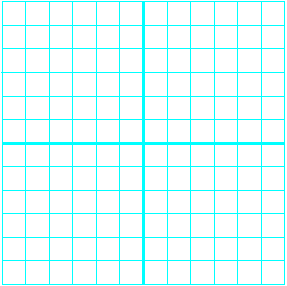 3.                                                                  4. 5. 				6. 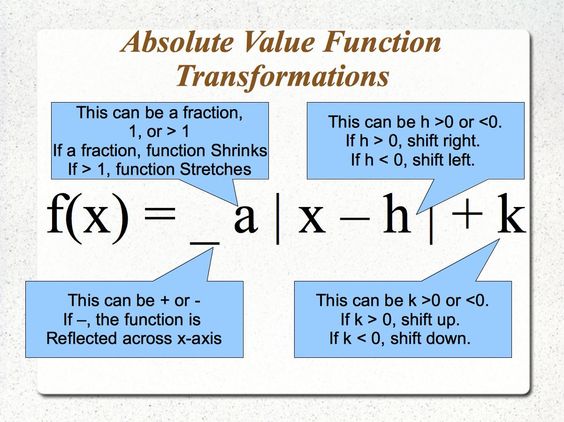 Vertex (_____ , ______)Opens: Up  /  DownShrink/ Stretch/ SameVertex (_____ , ______)Opens: Up  /  DownShrink/ Stretch/ SameVertex (_____ , ______)Opens: Up  /  DownShrink/ Stretch/ SameVertex (_____ , ______)Opens:   Up  /  DownShrink/ Stretch/ SameVertex (_____ , ______)Opens: Up  /  DownShrink/ Stretch/ SameVertex (_____ , ______)Opens: Up  /  DownShrink/ Stretch/ SameVertex (_____ , ______)Opens: Up  /  DownShrink/ Stretch/ SameVertex (_____ , ______)Opens: Up  /  DownShrink/ Stretch/ SameVertex (_____ , ______)Opens: Up  /  DownShrink/ Stretch/ SameVertex (_____ , ______)Opens: Up  /  DownShrink/ Stretch/ SameVertex (_____ , ______)Opens: Up  /  DownShrink/ Stretch/ SameVertex (_____ , ______)Opens: Up  /  DownShrink/ Stretch/ Same